ЕВРОПЕЙСКИ ПЛАН ЗА РАЗВИТИЕ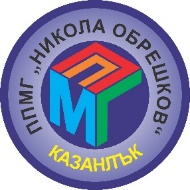 на Профилирана природо-математическа гимназия „Никола Обрешков“, гр. КазанлъкЕвропейският план за развитие на ППМГ „Н. Обрешков“, гр. Казанлък, е отражение на визията на училището, което има 50-годишна история, белязана  с много успехи и постижения и днешното ѝ европейско настояще. Училището се утвърждава през годините като водещо учебно заведение в област Стара Загора и страната в областта на  математиката, информатиката и природните науки, чиято визия се определя от:1. осъществяване на качествен образователен процес от висококвалифицирани педагози със съвременно мислене, успешно прилагащи стандартите на ЗПУО при обучението на учениците от V –XII клас;2. разработване на програми за факултативни и разширени форми на обучение за придобиване на ключови компетентности в съответствие с потребностите и интересите на учениците;3. утвърждаване работата на изградения Национален център по природни науки за работа с деца от цялата страна с подчертан интерес към природните науки и създаване на адекватна съвременна работна среда;4. използване на съвременни образователни технологии и пазарно ориентирано професионално образование по професия „Приложен програмист“ в съответствие с непрекъснато растящите нужди на националната и европейската бизнес среда.Девизът на гимназията е: „Образованието в ППМГ „Н. Обрешков“ днес - сигурна инвестиция в бъдещето“.Доказана е потребността от :1. предоставяне на качествено профилирано и професионално образование на учениците, обвързано с професионалната им реализация за формиране на личности с ярко изявени професионални  и  личностни  качества като предприемачески дух, инициативност, самочувствие, иновативност, новаторство и др.;2. усъвършенстване на методите на преподаване, познаване и прилагане на добри практики за работа с изявени ученици и  повишаване професионалния капацитет на учителите;3. повишаване на институционалния капацитет на гимназията чрез активно сътрудничество с партньори в областта на IT сектора за създаване на учебни програми по професионална подготовка, адаптирани към динамиката на развитие на сектора, организиране и разширяване обхвата на дуалната форма на обучение, участието  в европейски проекти, въвеждане на процедури за валидиране на компетентности и др. СТРАТЕГИЧЕСКИ ЦЕЛИ НА ППМГ „Н.ОБРЕШКОВ“ В НАСТОЯЩИЯ ЕВРОПЕЙСКИ ПЛАН ЗА РАЗВИТИЕ1. Максимално развитие на потенциала на всеки ученик за осигуряване на пълноценна професионална и личностна реализация чрез разработване на училищни политики за развитие на индивидуалността и стимулиране на творческите заложби на учениците, участие в школи, проекти, олимпиади, състезания, кръжоци, летни академии2. Високо качество на профилираното и професионалното образование за формиране на ключови компетентности у възпитаниците на гимназията чрез утвърждаване ролята и разширяване  значението на Националния център по природни науки за работа с ученици от цялата страна с подчертан интерес към ИТ, природните науки, приложното програмиране3. Успешно кариерно развитие на преподавателския състав чрез участие в различни форми на мобилност в тясно сътрудничество с образователни институции, фирми  и специалисти от ЕС4. Трансфер на добри европейски образователни политики и развитие на ключови компетентности по ИКТ, предприемачество, чужди езици, умение за учене във всички форми на образование в съответствие с бързо променящите нужди на националната и европейската бизнес среда5. Повишаване на институционалния капацитет на гимназията чрез:5.1. разработване на проекти за ученическа мобилност  на учениците по професия „Приложен програмист“ за надграждане на придобитите знания, умения и компетентности в реална работна среда и адаптивност към динамичните  изисквания на българския и европейския пазари на труда;5.2. разработване на проекти  за учители по професионална подготовка за запознаване с добри  практики във водещи европейски образователни структури и  ИТ фирми за насърчаване на сътрудничеството „училище – бизнес“ чрез разгръщане на възможностите на дуалното обучение и мотивация за учене през целия живот“;5.3. разработване на проекти за педагогическите специалисти по природни науки  и чужди езици за успешно кариерно развитие и прилагане на добри европейски практики за работа с изявени ученици.